KAPAP                                                                            ПОСТАНОВЛЕНИЕ8 февраль 2021 й.                                № 3                    8 февраля 2021 г.Об отмене постановления  Администрациисельского поселения Ижболдинский сельсовет муниципального района              Янаульский район Республики Башкортостан  № 23 от 29.06.2012 года «Об утверждении Положения общественной инспекции по предупреждению правонарушений  несовершеннолетних и защите их прав сельского поселения Ижболдинский сельсовет муниципального района Янаульский район                        Республики Башкортостан»
	В целях приведения нормативных правовых актов в соответствие с действующим федеральным и республиканским законодательством Администрация сельского поселения Ижболдинский сельсовет муниципального района Янаульский район Республики Башкортостан п о с т а н о в л я е т:          1. Постановление  Администрации сельского поселения Ижболдинский сельсовет муниципального района Янаульский район Республики Башкортостан  № 23 от 29.06.2012 года «Об утверждении Положения общественной инспекции по предупреждению правонарушений  несовершеннолетних и защите их прав сельского поселения Ижболдинский сельсовет муниципального района Янаульский район                        Республики Башкортостан» отменить.         2. Обнародовать данное постановление   на информационном стенде Администрации сельского поселения Ижболдинский сельсовет муниципального района Янаульский район Республики Башкортостан, по адресу: 452822, РБ, Янаульский район, с.Ижболдино, ул. Школьная, д.32 и разместить на  сайте  сельского поселения Ижболдинский сельсовет муниципального района Янаульский район Республики Башкортостан по адресу: http://igboldino.ru/          3. Контроль исполнения данного постановления оставляю за собой.Глава сельского поселения                                                      И.Т. СадритдиноваБАШKОРТОСТАН РЕСПУБЛИКАHЫ ЯNАУЫЛ  РАЙОНЫ МУНИЦИПАЛЬ РАЙОНЫНЫN  Ишбулды АУЫЛ СОВЕТЫ АУЫЛ БИЛEМEHЕ  ХАКИМИEТЕ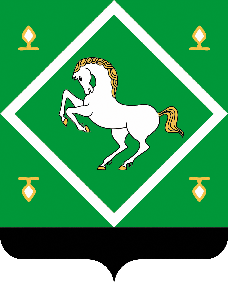 Администрациясельского поселенияИЖБОЛДИНСКИЙ СЕЛЬСОВЕТ МУНИЦИПАЛЬНОГО  района ЯНАУЛЬСКИЙ РАЙОН РЕСПУБЛИКИ БАШКОРТОСТАН